WILBURTON PARISH COUNCIL Chair: Cllr John Attrill Clerk: Mr A Milne Catacol, 5 Soham Road, Stuntney, Ely, Cambs CB75TPTel. 07929200079 Email:clerk2@wilburtonparishcouncil.org AGENDA There will be a Finance Committee meeting to which all members are summoned to attend  Date, Time: Wednesday 1st November 2023 at 19.30 Venue: Village Hall, Wilburton Members of the press and public are welcome to attend the meeting except for any specific item deemed to be confidential.  The press and public may not speak when the council is in session, but they can make points in the allocated time of 15 minutes relating to items on the agenda only. FC23-053: Apologies, Acceptance of apologies and declarations of interestsFC23-054: To approve the minutes of 4th October (to follow)FC23-055: Public Participation – to accept questions and comments from members of the public and councillors with a prejudicial interest (max 3 minutes per person) FC23-056: To approve accounts for payment (to follow)FC23-057:  Update on the current/cummaltive levels of reserves (following allocations discussed at the last meeting (paper to follow) Paper 1FC23-058:  Update on the expenditure versus budget (2 papers to follow) Papers 2 & 3FC23-059:  Correspondence not covered in Business Matters/Councillors questionsFC23-060;  Review Clerks working hours (paper to follow) Paper 4 FC23-061: Date of next meeting:.06.11.2023 –  Finance Cttee/budgetPlease note that copies of minutes can be obtained from the Parish Clerk or by visiting our Website at www.wilburtonparishcouncil.org Signed:           A Milne  Date: 01/11/2023 14:06:09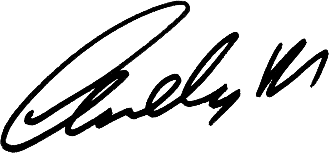 Payments for 1st November Meeting 2023Payments for 1st November Meeting 2023PayeeDetailsub totalVatTotalBACSPhil WarrenClock repairs48.7048.701A JamesClock repairs230.0046.00276.002David MaltbyCaretaking504.85504.853David MaltbyGrass c July60.0060.004Maltby ConstBasket Ball Hoop1236.95247.391484.345Rec ReservesBespoke September1760.251760.256Cemetery 2 x £160 = £320.00Cemetery 2 x £160 = £320.00Bus stop & footpaths 1 x £135.00Bus stop & footpaths 1 x £135.00Allotment 1 x £75.00Allotment 1 x £75.00Rec A Clearance £495.00Rec A Clearance £495.00Litter Picking 5  x £12.25Litter Picking 5  x £12.25Recreation GroundsmanRecreation GroundsmanGround works 5 x £70.00Ground works 5 x £70.00Grass cutting pav & PP 2 x £40.00Grass cutting pav & PP 2 x £40.00Grass Cutting  CTL 1 x £38Grass Cutting  CTL 1 x £38Grass cutting cricket pitch 2 x £55Grass cutting cricket pitch 2 x £55Grass cutting Foot/Fields 2 x £48Grass cutting Foot/Fields 2 x £48Kara Atkinsonpay july58.1558.157Andrew Milnepay july739.05739.058HMRCPAYE July207.46207.469Andrew MilnePaper11.0011.0010Andrew MilneWFH allowance78.0078.0011Andrew MilneShredder95.1995.1912PKF LJExternal Audit Sept420.0084.00504.0013Fen SceneFireworks450.0075.00450.0015FireworksKara atkinsonstamps6.00600.0016NetwiseDomain Renewal2042417Totals5925.60456.396900.9901/11/202313.44